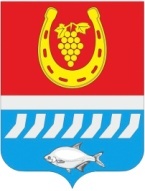 администрациЯ Цимлянского районаПОСТАНОВЛЕНИЕ__.10.2022                                              №___                                           г. ЦимлянскВ соответствии с постановлением Администрации Цимлянского района от 07.07.2022 № 602 «Об увеличении (индексации) должностных окладов, ставок заработной платы работников муниципальных учреждений Цимлянского района, технического и обслуживающего персонала Администрации Цимлянского района и отраслевых (функциональных) органов Администрации Цимлянского района», Администрация Цимлянского районаПОСТАНОВЛЯЕТ:Внести в постановление Администрации Цимлянского района от 08.12.2016 № 544 «Об оплате труда работников муниципальных бюджетных учреждений культуры, подведомственных отделу культуры Администрации Цимлянского района» изменения, согласно приложению.Настоящее постановление вступает в силу с момента подписания и распространяется на правоотношения, возникшие с  1 октября 2022 года.Контроль за выполнением постановления возложить на первого заместителя главы Администрации Цимлянского района Ночевкину Е.Н.Глава АдминистрацииЦимлянского района                                                                        В.В. СветличныйПостановление вносит отдел культуры Администрации Цимлянского районаПриложение к постановлениюАдминистрацииЦимлянского районаот __.10.2022 № ___ИЗМЕНЕНИЯ, вносимые в постановление от 08.12.2016 №544 «Об оплате труда работников муниципальных бюджетных учреждений культуры, подведомственных отделу культуры Администрации Цимлянского района»	1. В приложении к постановлению:1.1. Пункт 2.1. раздела 2 дополнить абзацем четвертым следующего содержания:	«Конкретные размеры должностных окладов (ставок заработной платы) устанавливаются локальными нормативными актами муниципальных учреждений с соблюдением дифференциации, но не ниже минимальных, установленных настоящим положением, в пределах фонда оплаты труда муниципального учреждения.».1.2. В пункте 2.2.:1.2.1. Таблицу № 1 подпункта 2.2.1. изложить в следующей редакции:«Минимальные размеры должностных окладовработников культуры по ПКГТаблица 11.2.2. Подпункты 2.2.2. – 2.2.3. – 2.2.4. изложить в редакции:«2.2.2. Минимальные размеры должностных окладов работников, занимающих общеотраслевые должности руководителей структурных подразделений, специалистов и служащих, устанавливаются на основе ПКГ должностей, утвержденных приказом Минздравсоцразвития России от 29.05.2008 № 247н «Об утверждении профессиональных квалификационных групп общеотраслевых должностей руководителей, специалистов и служащих». Минимальные размеры должностей окладов работников, занимающих общеотраслевые должности руководителей структурных подразделений, специалист и служащих, по ПКГ приведены в таблице № 2.Таблица № 2Минимальные размеры должностных окладов работников, занимающих общеотраслевые должности руководителей структурных подразделений, специалистов и служащих, по ПКГ«2.2.3. Минимальные размеры ставок заработной платы работников занимающих общеотраслевые профессии рабочих, устанавливаются на основе ПКГ, утвержденных приказом Минздравсоцразвития России от 29.05.2008 №248н «Об утверждении профессиональных квалификационных групп общеотраслевых профессий рабочих» минимальные размеры ставок заработной платы работников, занимающихся общеотраслевые профессии рабочих, по ПКГ приведены в таблице № 3.Таблица № 3Минимальные размеры ставок заработной платы, занимающих общеотраслевые профессии рабочих, по ПКГ«2.2.4. Минимальные размеры должностных окладов работников, занимающих должности руководителей структурных подразделений, специалистов и служащих, не вошедших в ПКГ, приведены в таблице № 4Таблицу № 4 подпункта 2.2.4. изложить в редакции:«Таблица № 4Минимальные размеры должностных окладов работников, занимающих должности руководителей структурных подразделений, специалистов и служащих, не вошедшие в ПКГ1.2.3. Таблицу № 5 подпункта 2.2.5. изложить в редакции:«Таблица № 5Минимальные размеры ставок заработной платы работников, занимающих профессии рабочих, не вошедшие в ПКГ1.3. Пункт 2.4. после слов «рабочих поселках» дополнить словами «установленные локальными нормативными актами муниципальных учреждений».1.4. Пункт 2.5. изложить в редакции:«2.5. За исполнение функций центральных библиотек минимальные должностные оклады работников основного персонала муниципальных библиотек, установленные локальными нормативными актами муниципального учреждения, увеличиваются на коэффициент 0,05 и образуют новый должностной оклад, при этом его размер подлежит округлению до целого рубля в сторону увеличения.».1.5. Пункт 2.6 изложить в редакции:«2.6. При определении размера коэффициента, увеличивающего минимальные должностные оклады, установленные локальными нормативными актами муниципальных учреждений, и образующие новые должностные оклады, применяется сводный коэффициент. Сводный коэффициент определяется путем суммирования размеров коэффициентов, увеличивающих минимальные должностные оклады, установленные локальными нормативными актами муниципальных учреждений. При увеличении минимальных должностных окладов, установленных локальными нормативными актами муниципальных учреждений, на сводный коэффициент размер нового должностного оклада подлежит округлению до целого рубля.».1.6. В разделе 5: 1.6.1. Таблицу № 8 пункта 5.2 изложить в редакции:«Таблица № 8Размерминимального должностного окладаруководителя муниципального учреждения1.6.2. Дополнить пунктом 5.14 следующего содержания:«5.14. Условия оплаты труда руководителей, их заместителей, главных бухгалтеров муниципальных учреждений определяется трудовыми договорами в соответствии с Трудовым кодексом Российской Федерации, законами и иными нормативно правовыми актами Администрации Цимлянского района».	1.7.  В разделе 6: 1.7.1. Таблицу № 12 пункта 6.3. изложить в редакции«Таблица № 12Управляющий делами                                                                               А.В. КуликО внесении изменений в постановление Администрации Цимлянского района от 08.12.2016 № 544 «Об оплате труда работников муниципальных бюджетных учреждений культуры, подведомственных отделу культуры Администрации Цимлянского района»Профессиональные квалификационные группыМинимальный размер должностного оклада (рублей)Наименование должности123ПКГ «Должности технических исполнителей и артистов вспомогательного состава»8152смотритель музейный;контролер билетовПКГ «Должности работников культуры, искусства и кинематографии среднего звена»без категории2-я категория1-я категория98951036410877   аккомпаниатор;культорганизатор10364заведующий костюмерной;ПКГ «Должности работников культуры, искусства и кинематографии ведущего звена»без категории2-я категория1-я категорияведущийвысшая категорияведущий мастер сцены10877   11318   11882125821320513274   художник по свету;аккомпаниатор-концертмейстер; библиотекарь;библиограф;методист библиотеки;методист клубного учреждения;звукооператор; хранитель фондовПКГ «Должности руководящего состава учреждений культуры, искусства и кинематографии»без категории2-я категория1-я категориявысшая категория132051387214565   16020режиссер (дирижер, балетмейстер, хормейстер); звукорежиссер;руководитель клубного формирования - любительского объединения, коллектива самодеятельного искусства, клуба по интересам; руководитель кружка16020заведующий отделом (сектором) библиотеки; заведующий отделом (сектором) дома (дворца) культуры; художественный руководитель районного дома (дворца) культурыПрофессиональные квалификационные группыМинимальный размер должностного оклада, (рублей)Наименование должности123ПКГ «Общеотраслевые должности служащих первого уровня»1-й квалификационный уровень 6647кассирПКГ «Общеотраслевые должности служащих третьего уровня»1-й квалификационный уровень 8452бухгалтер;инженер-программист (программист);специалист по кадрам; 2-й квалификационный уровень8869должности служащих первого квалификационного уровня, по которым может устанавливаться II внутри должностная категория3-й квалификационный уровень9308должности служащих первого квалификационного уровня, по которым может устанавливаться I внутри должностная категорияПрофессиональные квалификационные группыМинимальный размер ставки заработной платы(рублей)Наименование профессии12ПКГ «Общеотраслевые профессии рабочих первого уровня»1-й квалификационный уровень    1-й квалификационный разряд    2-й квалификационный разряд    3-й квалификационный разряд 650568817285гардеробщик;дворник;сторож (вахтер); уборщик служебных помещенийПКГ «Общеотраслевые профессии рабочих второго уровня»ПКГ «Общеотраслевые профессии рабочих второго уровня»1-й квалификационный уровень:4-й квалификационный разряд5-й квалификационный разряд7733   8182наименования профессий рабочих, по которым предусмотрено присвоение 4 и 5-го квалификационных разрядов в соответствии с Единым тарифно-квалификационным справочником работ и профессий рабочих;водитель автомобиля2-й квалификационный уровень    6-й квалификационный разряд    7-й квалификационный разряд86519145наименования профессий рабочих, по которым предусмотрено присвоением 6 и 7 квалификационных разрядов в соответствии с Единым тарифно - квалификационным справочником работ и профессий рабочих;водитель автомобиляНаименование должностиМинимальный размер должностного оклада, (рублей)12кассир билетный8152специалист по охране труда; специалист в сфере закупок8452менеджер по культурно-массовому досугубез категории2-я категория1-я категорияведущий10061105601108211634художник:без категории2-я категория1-я категорияведущий10877   114141198312582научный сотрудник музея11983художественный руководитель сельского дома (дворца) культуры13872НаименованиепрофессииКвалификационные разрядыМинимальный размер ставки заработной платы(рублей)123плотник;подсобный рабочий;слесарь-сантехник;слесарь-электрик по ремонту электрооборудования  1-й квалификационный разряд   2-й квалификационный разряд   3-й квалификационный разряд    4-й квалификационный разряд   5-й квалификационный разряд    6-й квалификационный разряд    7-й квалификационный разряд    8-й квалификационный разряд65056881   72857733   8182865191459684№ п/пГруппапо оплате труда руководителейРазмер минимального должностного оклада (рублей)1341.Учреждения культуры - I  группы по оплате труда руководителей258042.Учреждения культуры - II группы по оплате труда руководителей23460   3Учреждения культуры  -III и IV группы по оплате труда руководителей;21326№п/пНаименование показателейГруппа по оплате труда руководителейГруппа по оплате труда руководителейГруппа по оплате труда руководителейГруппа по оплате труда руководителей№п/пНаименование показателейIIIIIIIV1234561.Количество постоянно действующих в течение года клубных формирований: районные дома культурысвыше 3016-3012-157-11сельские дома культуры свыше 2011-207-103-6сельские клубы -7-104-6до 32.Количество досуговых объектов в клубных учреждениях: Районные дома культурысвыше 128-125-73-4Сельские дома культурысвыше 107-105-63-4Сельские клубы -5-63-41-2»